                                                  Ақпарат    26.04.2022 күні 1 мамыр- Қазақстан халықтарының бірлігі күніне орай мектеп кітапханасын да «Бейбітшілік-ел тірегі» атты кітап көрмесі ұйымдастырылды.  Көрмеге 4 ә сынып оқушылары қаттысты.Халықтар арасындағы достықты нығайту, осы мақсатта оқушыларды достық қарым-қатынастарын қалыптастыруды жалғастыру, Қазақстанның өркендеуіне достық арқылы өз үлестерін қосуға баулу мақсатында ұйымдастырылды.  26.04.2022 года, в честь Дня единства народа Казахстана, в школьной библиотеке была оформлена книжная выставка «Бейбитшилик-Ел тірегі». В выставке приняли участие учащиеся 4-х классов.    Цель: укрепление дружбы между народами, с этой целью продолжить формирование дружеских отношений учащихся, приобщить их к участию в процветании Казахстана через дружбу.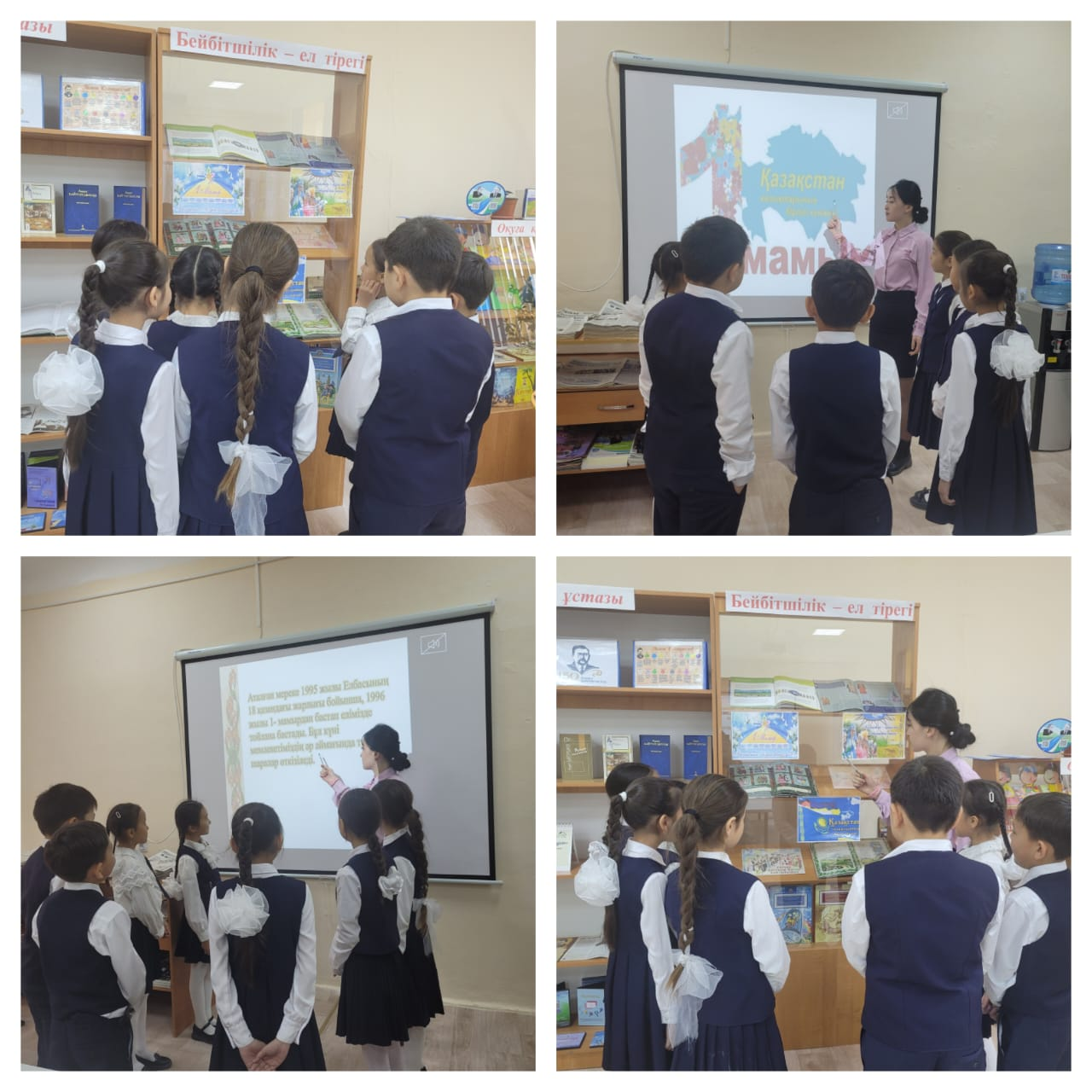 